Forward Pass Practice Problems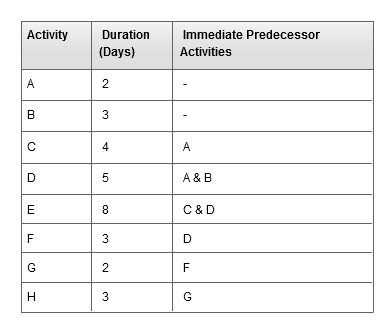 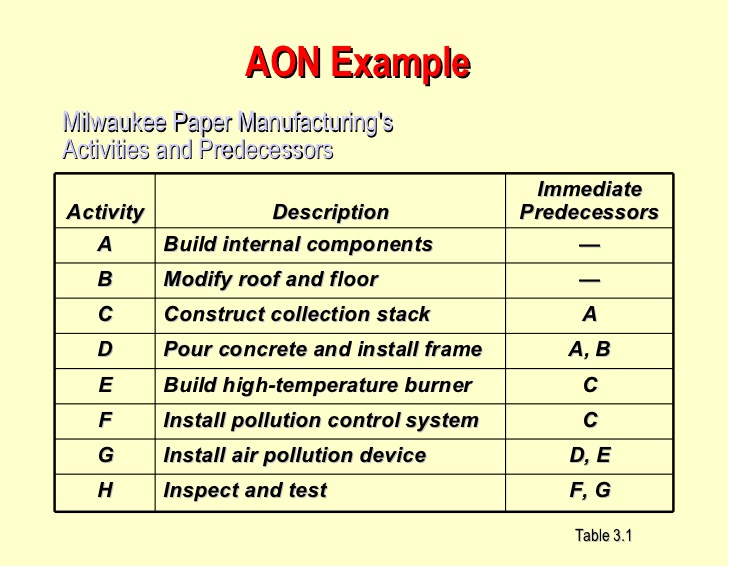 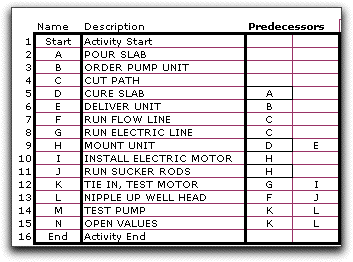 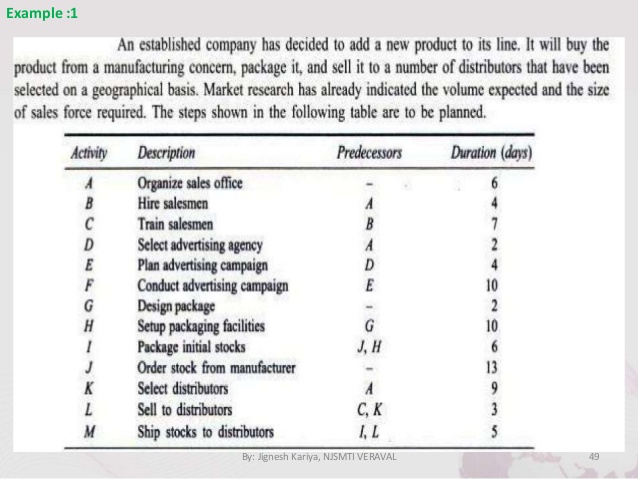 